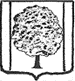 АДМИНИСТРАЦИЯ ПАРКОВСКОГО СЕЛЬСКОГО ПОСЕЛЕНИЯТИХОРЕЦКОГО РАЙОНА ПРОЕКТПОСТАНОВЛЕНИЕот ____________										№ ___посёлок ПарковыйОб утверждении административного регламента по исполнению муниципальной функции «Осуществление муниципального контроля за сохранностью автомобильных дорог местного значения в границах Парковского сельского поселения Тихорецкого района»В соответствии с федеральными законами 8 ноября 2007 года № 257 «Об автомобильных дорогах и дорожной деятельности в Российской Федерации и о внесении изменений в отдельные законодательные акты Российской Федерации, от 26 декабря 2008 года № 294-ФЗ «О защите прав юридических лиц и индивидуальных предпринимателей при осуществлении государственного контроля (надзора) и муниципального контроля», Уставом Парковского сельского поселения Тихорецкого района п о с т а н о в л я ю:1. Утвердить административный регламент по исполнению муниципальной функции «Осуществление муниципального контроля за сохранностью автомобильных дорог местного значения в границах Парковского сельского поселения Тихорецкого района» (прилагается).2. Общему отделу администрации Парковского сельского поселения Тихорецкого района (Лукьянова) обнародовать настоящее постановление в установленном порядке и разместить его на официальном сайте администрации Парковского сельского поселения Тихорецкого района в информационно-телекоммуникационной сети «Интернет».3.Контроль за выполнением настоящего постановления возложить на заместителя главы Парковского сельского поселения Тихорецкого района В.В.Лагода.4. Постановление вступает в силу со дня его обнародования.Глава Парковского сельского поселения Тихорецкого района								  Н.Н.АгеевПРИЛОЖЕНИЕ УТВЕРЖДЕНпостановлением администрацииПарковского сельского поселенияТихорецкого районаот _____________ № _____Административный регламент по исполнению муниципальной функции «Осуществление муниципального контроля за сохранностью автомобильных дорог местного значения в границах Парковского сельского поселения Тихорецкого района»Раздел I. Общие положения1.1.В соответствии с настоящим административным регламентом по исполнению  муниципальной функции «Осуществление муниципального контроля за сохранностью автомобильных дорог местного значения в границах Парковского сельского поселения Тихорецкого района» (далее-административный регламент) администрацией Парковского сельского поселения Тихорецкого района (далее-администрация). 1.2. Осуществление муниципального контроля за сохранностью автомобильных дорог местного значения в границах Парковского сельского поселения Тихорецкого района (далее-муниципальный контроль) исполняется администрацией и непосредственно осуществляется должностными лицами администрации Парковского сельского поселения Тихорецкого района (далее - должностные лица).1.3. Должностные лица, осуществляющие муниципальный контроль, взаимодействуют в установленном порядке с органами государственной власти, органами прокуратуры, правоохранительными органами, предприятиями, учреждениями, организациями и общественными объединениями, а также гражданами по вопросам проведения проверок, ведения учета и обмена соответствующей информацией.Взаимодействие при проведении проверок в отношении юридических лиц, индивидуальных предпринимателей осуществляется в соответствии с Федеральным законом от 26 декабря 2008 года № 294-ФЗ «О защите прав юридических лиц и индивидуальных предпринимателей при осуществлении государственного контроля (надзора) и муниципального контроля». 1.4. Перечень нормативных правовых актов, непосредственно регулирующих исполнение муниципальной функции:Федеральный закон от 8 ноября 2007 года № 257-ФЗ «Об автомобильных дорогах и о дорожной деятельности в Российской Федерации и о внесении изменений в отдельные законодательные акты Российской Федерации»;Федеральный закон от 26 декабря 2008 года № 294 – ФЗ «О защите прав юридических лиц и индивидуальных предпринимателей при осуществлении государственного контроля (надзора) и муниципального контроля» (далее – Федеральный закон); Федеральный закон от 6 октября 2003 № 131-ФЗ «Об общих принципах организации местного самоуправления в Российской Федерации»;Федеральный закон от 10 декабря 1995 года № 196-ФЗ «О безопасности дорожного движения»;постановление Правительства Российской Федерации от 30 июня                     2010 года № 489 «Об утверждении правил подготовки органами государственного контроля (надзора) и органами муниципального контроля ежедневных планов проведения проверок юридических лиц и индивидуальных предпринимателей»;приказ Министерства экономического развития Российской Федерации от 30 апреля 2009 года № 141 «О реализации положений Федерального закона «О защите прав юридических лиц и индивидуальных предпринимателей при осуществлении государственного контроля (надзора) и муниципального контроля»;закон Краснодарского края от 7 июня 2001 года № 369-КЗ «Об автомобильных дорогах, расположенных на территории Краснодарского края»решение Совета Парковского сельского поселения Тихорецкого района                    от 28 августа 2014 года № 260 «Об утверждении положения о порядке организации и осуществлении контроля за сохранностью автомобильных дорог местного значения в границах Парковского сельского поселения Тихорецкого района »устав Парковского сельского поселения Тихорецкого района. 1.5. Предметом муниципального контроля является контроль за соблюдением при осуществлении деятельности организацией, индивидуальным предпринимателем обязательных требований, установленных федеральными законами, законами Краснодарского края и муниципальными правовыми актами органов местного самоуправления Парковского сельского поселения Тихорецкого района  об обеспечении сохранности автомобильных дорог местного значения в границах Парковского сельского поселения Тихорецкого района (далее - обязательные требования). 1.6. Права и обязанности должностных лиц при осуществлении муниципального контроля в области обеспечения сохранности автомобильных дорог местного значения в границах Парковского сельского поселения Тихорецкого района Должностные лица, осуществляющие муниципальный контроль, имеют право:- осуществлять плановые и внеплановые проверки в соответствии с законодательством Российской Федерации, законодательством Краснодарского края и муниципальными правовыми актами и в порядке, установленном настоящим административным регламентом;- запрашивать и безвозмездно получать на основании мотивированных письменных запросов от органов государственной власти, органов местного самоуправления, юридических лиц, индивидуальных предпринимателей информацию и документы, необходимые для проверки; - направлять в уполномоченные органы материалы по выявленным нарушениям законодательства в области обеспечения сохранности автомобильных дорог местного значения в границах Парковского сельского поселения Тихорецкого района для решения вопроса о привлечении виновных лиц к ответственности в соответствии с законодательством Российской Федерации.Должностные лица органа муниципального контроля при проведении проверки обязаны: своевременно и в полной мере исполнять предоставленные в соответствии с законодательством Российской Федерации полномочия по предупреждению, выявлению и пресечению нарушений обязательных требований и требований, установленных федеральными законами, законами Краснодарского края и муниципальными правовыми актами органов местного самоуправления Парковского сельского поселения Тихорецкого района в области обеспечения сохранности автомобильных дорог местного значения в границах Парковского сельского поселения Тихорецкого района;соблюдать законодательство Российской Федерации, права и законные интересы юридического лица, индивидуального предпринимателя, проверка которых проводится;проводить проверку на основании распоряжения администрации Парковского сельского поселения Тихорецкого района о ее проведении в соответствии с ее назначением;  выдавать в пределах полномочий предписания об устранении выявленных в результате проверок нарушений, осуществлять контроль за исполнением указанных предписаний в установленные сроки; составлять по результатам проведенных проверок акты проверок по установленной форме в двух экземплярах. Типовая форма акта проверок установлена приказом Министерства экономического развития Российской Федерации от 30 апреля 2009 года № 141 «О реализации положений Федерального закона «О защите прав юридических лиц и индивидуальных предпринимателей при осуществлении государственного контроля (надзора) и муниципального контроля»;принять меры по контролю за устранением выявленных нарушений, их предупреждению, предотвращению возможного причинения вреда жизни, здоровью граждан, вреда животным, растениям, окружающей среде, объектам культурного наследия (памятникам истории и культуры) народов Российской Федерации, музейным предметам и музейным коллекциям, включенным в состав Музейного фонда Российской Федерации, особо ценным, в том числе уникальным, документам Архивного фонда Российской Федерации, документам, имеющим особое историческое, научное, культурное значение, входящим в состав национального библиотечного фонда, обеспечению безопасности государства, предупреждению возникновения чрезвычайных ситуаций природного и техногенного характера, а также меры по привлечению лиц, допустивших выявленные нарушения, к ответственности;проводить проверку только во время исполнения служебных обязанностей, выездную проверку только при предъявлении служебных удостоверений, копии распоряжения и в случае, предусмотренном частью 5 статьи 10 Федерального закона, копии документа о согласовании проведения проверки;разъяснять перед проведением плановой проверки руководителю, иному должностному лицу или уполномоченному представителю юридического лица, индивидуального предпринимателя содержание положений статьи 26.1 Федерального закона;не препятствовать руководителю, иному должностному лицу или уполномоченному представителю юридического лица, индивидуальному предпринимателю, его уполномоченному представителю присутствовать при проведении проверки и давать разъяснения по вопросам, относящимся к предмету проверки;предоставлять руководителю, иному должностному лицу или уполномоченному представителю юридического лица, индивидуальному предпринимателю, его уполномоченному представителю, присутствующим при проведении проверки, информацию и документы, относящиеся к предмету проверки;знакомить руководителя, иного должностного лица или уполномоченного представителя юридического лица, индивидуального предпринимателя, его уполномоченного представителя с результатами проверки;знакомить руководителя, иное должностное лицо или уполномоченного представителя юридического лица, индивидуального предпринимателя, его уполномоченного представителя с документами и (или) информацией, полученными в рамках межведомственного информационного взаимодействия;учитывать при определении мер, принимаемых по фактам выявленных нарушений, соответствие указанных мер тяжести нарушений, их потенциальной опасности для жизни, здоровья людей, для животных, растений, окружающей среды, объектов культурного наследия (памятников истории и культуры) народов Российской Федерации, музейных предметов и музейных коллекций, включенных в состав Музейного фонда Российской Федерации, особо ценных, в том числе уникальных, документов Архивного фонда Российской Федерации, документов, имеющих особое историческое, научное, культурное значение, входящих в состав национального библиотечного фонда, безопасности государства, для возникновения чрезвычайных ситуаций природного и техногенного характера, а также не допускать необоснованное ограничение прав и законных интересов граждан, в том числе индивидуальных предпринимателей, юридических лиц;доказывать обоснованность своих действий при их обжаловании юридическими лицами, индивидуальными предпринимателями в порядке, установленном законодательством Российской Федерации;соблюдать сроки проведения проверки, установленные Федеральным законом;не требовать от юридического лица, индивидуального предпринимателя документы и иные сведения, представление которых не предусмотрено законодательством Российской Федерации;перед началом проведения выездной проверки по просьбе руководителя, иного должностного лица или уполномоченного представителя юридического лица, индивидуального предпринимателя, его уполномоченного представителя ознакомить их с положениями административного регламента, в соответствии с которым проводится проверка;осуществлять запись о проведенной проверке в журнале учета проверок в случае его наличия у юридического лица, индивидуального предпринимателя.Должностные лица, осуществляющие муниципальный контроль, в случае ненадлежащего исполнения функций, служебных обязанностей, совершения противоправных действий (бездействия) при проведении проверки несут ответственность в соответствии с законодательством Российской Федерации. 1.7. Права лиц, в отношении которых осуществляется проверка.Руководитель, иное должностное лицо или уполномоченный представитель юридического лица, индивидуальный предприниматель, его уполномоченный представитель при проведении проверки имеют право:непосредственно присутствовать при проведении проверки, давать объяснения по вопросам, относящимся к предмету проверки; получать от органа муниципального контроля, его должностных лиц информацию, которая относится к предмету проверки и предоставление которой предусмотрено Законом;знакомиться с документами и (или) информацией, полученными органами государственного контроля (надзора), органами муниципального контроля в рамках межведомственного информационного взаимодействия от иных государственных органов, органов местного самоуправления либо подведомственных государственным органам или органам местного самоуправления организаций, в распоряжении которых находятся эти документы и (или) информация; представлять документы и (или) информацию, запрашиваемые в рамках межведомственного информационного взаимодействия, в орган муниципального контроля по собственной инициативе;знакомиться с результатами проверки и указывать в акте проверки о своем ознакомлении с результатами проверки, согласии или несогласии с ними, а также с отдельными действиями должностных лиц органа муниципального контроля;обжаловать действия (бездействие) должностных лиц органа муниципального контроля, повлекшие за собой нарушение прав юридического лица, индивидуального предпринимателя при проведении проверки, в административном и (или) судебном порядке в соответствии с законодательством Российской Федерации;привлекать Уполномоченного при Президенте Российской Федерации по защите прав предпринимателей либо уполномоченного по защите прав предпринимателей в субъекте Российской Федерации к участию в проверке.1.8. Обязанности и ответственность лиц, в отношении которых осуществляются мероприятия по муниципальному контролю области обеспечения сохранности автомобильных дорог местного значения в границах Парковского сельского поселения Тихорецкого района установлены Федеральным законом.1.9. Результатом муниципального контроля в области обеспечения сохранности автомобильных дорог местного значения является: акт проверки установленной формы о выявлении (отсутствии) нарушений;принятие мер в отношении фактов нарушений, выявленных при проведении проверки.2. Требования к порядку исполнения муниципальной функции2.1.Информация о порядке предоставления муниципальной функции предоставляется:в администрации. Почтовый адрес: 352104, Краснодарский край, Тихорецкий район, посёлок Парковый, ул. Гагарина, 24.график работы: понедельник – пятница – с 08.00 до 16.00 (перерыв с 12.00 до 13.00);выходные дни – суббота, воскресенье. Телефон (886196) 47-1-39 адрес электронной почты: parkov@list.ru на официальном сайте администрации Парковского сельского поселения Тихорецкого района - admparkovskoe.ru (далее-официальный сайт);на Едином портале государственных и муниципальных услуг (функций) (далее - Единый портал): www.gosuslugi.ru;путем направления письменного обращения, в том числе в форме электронного документа;по телефону (886196) 47-1-39;на информационных стендах, расположенных в помещении администрации.Для получения информации о процедурах исполнения муниципальной функции заинтересованные лица обращаются в администрацию Парковского сельского поселения Тихорецкого района: лично, по телефону, в письменном виде почтовым отправлением или в форме электронного сообщения.Основными требованиями к информированию заявителей являются:достоверность представляемой информации об административных процедурах;чёткость в изложении информации об административных процедурах;полнота информирования об административных процедурах;наглядность форм представляемой информации об административных процедурах;удобство и доступность получения информации об административных процедурах;оперативность представления информации об административных процедурах.Специалистами администрации Парковского сельского поселения Тихорецкого района может даваться устное индивидуальное информирование (личное или по телефону).При ответах на телефонные звонки и устные обращения специалисты администрации Парковского сельского поселения Тихорецкого района, в рамках своей компетенции подробно и в вежливой (корректной) форме информируют обратившихся по интересующим их вопросам. Ответ на телефонный звонок должен начинаться информацией о названии учреждения (органа, исполняющего муниципальную функцию), имени, отчестве и фамилии специалиста, принявшего телефонный звонок.Рекомендуемое время телефонного разговора не более 10 минут, личного устного информирования – не более 20 минут. При невозможности специалиста, принявшего телефонный звонок, самостоятельно ответить на поставленные вопросы, телефонный звонок может быть переадресован (переведён) на другого специалиста.Индивидуальное письменное информирование (по электронной почте) осуществляется направлением электронного письма на адрес электронной почты заявителя и должно содержать чёткий ответ на поставленные вопросы.Информационные стенды размещаются на видном, доступном месте и призваны обеспечить каждого заявителя исчерпывающей информацией о предоставлении муниципальной функции.На информационных стендах администрации Парковского сельского поселения Тихорецкого района размещается следующая информация: извлечения из законодательных и иных нормативных правовых актов, содержащих нормы, регулирующие деятельность по исполнению муниципальной функции;текст административного регламента с приложениями (полная версия на Интернет-сайте и извлечения на информационных стендах);месторасположение, график (режим) работы, номера телефонов, адреса Интернет-сайтов и электронной почтыТакая же информация размещается на официальном сайте администрации Парковского сельского поселения Тихорецкого района - admparkovskoe.ru, Информация об исполнении муниципальной функции размещается также в федеральной государственной информационной системе «Единый портал государственных и муниципальных услуг (функций)».Утвержденный ежегодный план проведения плановых ежегодных проверок при осуществлении муниципального контроля в области розничной продажи алкогольной продукции (далее – ежегодный план проверок) доводится до сведения заинтересованных лиц посредством его размещения на официальном сайте администрации Парковского сельского поселения Тихорецкого района. 2.2. Сведения о размере платы за услуги организаций, участвующих в исполнении муниципальной функции, взимаемой с лица, в отношении которого проводятся мероприятия по контролюПри исполнении уполномоченным органом муниципальной функции плата с субъектов проверок не взимается.2.3. Срок исполнения муниципальной функции.Срок проведения каждой из проверок, предусмотренных настоящим Административным регламентом, не превышает двадцати рабочих дней.В отношении одного субъекта малого предпринимательства общий срок проведения плановых выездных проверок не превышает пятьдесят часов для малого предприятия и пятнадцать часов для микропредприятия в год.В случае необходимости при проведении проверки, указанной в абзаце втором настоящего пункта, получения документов и (или) информации в рамках межведомственного информационного взаимодействия проведение проверки может быть приостановлено главой Парковского сельского поселения Тихорецкого района на срок, необходимый для осуществления межведомственного информационного взаимодействия, но не более чем на десять рабочих дней. Повторное приостановление проведения проверки не допускается.На период действия срока приостановления проведения проверки приостанавливаются связанные с указанной проверкой действия ответственных должностных лиц органа муниципального контроля на территории, в зданиях, строениях, сооружениях, помещениях, на иных объектах субъекта малого предпринимательства.В исключительных случаях, связанных с необходимостью проведения сложных и (или) длительных исследований, испытаний, специальных экспертиз и расследований на основании мотивированных предложений должностных лиц органа муниципального контроля, проводящих выездную плановую проверку, срок проведения выездной плановой проверки продляется руководителем такого органа, но не более чем на двадцать рабочих дней, в отношении малых предприятий не более чем на 50 часов, микропредприятий не более чем на пятнадцать часов.3. Состав, последовательность и сроки выполнения административных процедур (действий), требования к порядку их выполнения, в том числе особенности выполнения административных процедур в электронной форме3.1. Исполнение муниципальной функции включает в себя следующие административные процедуры:организация проведения плановой (внеплановой) проверки;согласование проведения проверки с органом прокуратуры (в случае проведения внеплановой выездной проверки);направление уведомления о проведении проверки;проведение проверки;подготовка акта проверки;меры, принимаемые должностными лицами администрации в отношении фактов нарушений, выявленных при проведении проверки.Блок-схема исполнения муниципальной функции приведена в приложении к настоящему административному регламенту3.2. Организация проведения плановой (внеплановой) проверки3.2.1. Плановые проверки проводятся в соответствии с утверждённым ежегодным планом проверок (далее-план проверок). План проверок разрабатывается уполномоченным должностным лицом органа муниципального контроля и утверждается распоряжением администрации Парковского сельского поселения Тихорецкого района.Основанием для включения в ежегодный план проверок является истечение 3 лет со дня:1) государственной регистрации юридического лица, индивидуального предпринимателя;2) окончания проведения последней плановой проверки юридического лица, индивидуального предпринимателя;3) начала осуществления юридическим лицом, индивидуальным предпринимателем предпринимательской деятельности в соответствии с представленным в уполномоченный Правительством Российской Федерации в соответствующей сфере федеральный орган исполнительной власти уведомлением о начале осуществления отдельных видов предпринимательской деятельности в случае выполнения работ или предоставления услуг, требующих представления указанного уведомления.3.2.2. Внеплановые проверки проводятся по следующим основаниям:1) истечение срока исполнения юридическим лицом, индивидуальным предпринимателем ранее выданного предписания об устранении выявленного нарушения обязательных требований и (или) требований, установленных муниципальными правовыми актами;2) поступление в администрацию заявления от юридического лица или индивидуального предпринимателя о предоставлении правового статуса, специального разрешения (лицензии) на право осуществления отдельных видов деятельности или разрешения (согласования) на осуществление иных юридически значимых действий, если проведение соответствующей внеплановой проверки юридического лица, индивидуального предпринимателя предусмотрено правилами предоставления правового статуса, специального разрешения (лицензии), выдачи разрешения (согласования);3) мотивированное представление должностного лица администрации по результатам анализа результатов мероприятий по контролю без взаимодействия с юридическими лицами, индивидуальными предпринимателями, рассмотрения или предварительной проверки поступивших в администрацию обращений и заявлений граждан, в том числе индивидуальных предпринимателей, юридических лиц, информации от органов государственной власти, органов местного самоуправления, из средств массовой информации о следующих фактах:а) возникновение угрозы причинения вреда жизни, здоровью граждан, вреда животным, растениям, окружающей среде, объектам культурного наследия (памятникам истории и культуры) народов Российской Федерации, музейным предметам и музейным коллекциям, включенным в состав Музейного фонда Российской Федерации, особо ценным, в том числе уникальным, документам Архивного фонда Российской Федерации, документам, имеющим особое историческое, научное, культурное значение, входящим в состав национального библиотечного фонда, безопасности государства, а также угрозы чрезвычайных ситуаций природного и техногенного характера;б) причинение вреда жизни, здоровью граждан, вреда животным, растениям, окружающей среде, объектам культурного наследия (памятникам истории и культуры) народов Российской Федерации, музейным предметам и музейным коллекциям, включенным в состав Музейного фонда Российской Федерации, особо ценным, в том числе уникальным, документам Архивного фонда Российской Федерации, документам, имеющим особое историческое, научное, культурное значение, входящим в состав национального библиотечного фонда,  безопасности государства, а также возникновение чрезвычайных ситуаций природного и техногенного характера;4) распоряжение администрации Парковского сельского поселения Тихорецкого района (далее-распоряжение), изданное в соответствии с поручениями Президента Российской Федерации, Правительства Российской Федерации и на основании требования прокурора о проведении внеплановой проверки в рамках надзора за исполнением законов по поступившим в органы прокуратуры материалам и обращениям.3.2.2.1. Обращения и заявления, не позволяющие установить лицо, обратившееся в администрацию, а также обращения и заявления, не содержащие сведений о фактах, указанных в подпункте 2 пункта 3.2.2 настоящего административного регламента, не могут служить основанием для проведения внеплановой проверки. В случае, если изложенная в обращении или заявлении информация может в соответствии с подпунктом 2 пункта 3.2.2 настоящего административного регламента являться основанием для проведения внеплановой проверки, должностное лицо администрации при наличии у него обоснованных сомнений в авторстве обращения или заявления обязано принять разумные меры к установлению обратившегося лица. Обращения и заявления, направленные заявителем в форме электронных документов, могут служить основанием для проведения внеплановой проверки только при условии, что они были направлены заявителем с использованием средств информационно-коммуникационных технологий, предусматривающих обязательную авторизацию заявителя в единой системе идентификации и аутентификации.3.2.2.2. При рассмотрении обращений и заявлений, информации о фактах, указанных в пункте 3.2.2 настоящего административного регламента, должны учитываться результаты рассмотрения ранее поступивших подобных обращений и заявлений, информации, а также результаты ранее проведенных мероприятий по контролю в отношении соответствующих юридических лиц, индивидуальных предпринимателей.3.2.2.3. При отсутствии достоверной информации о лице, допустившем нарушение обязательных требований, достаточных данных о нарушении обязательных требований либо о фактах, указанных в пункте 3.2.2 настоящего административного регламента, уполномоченными должностными лицами администрации может быть проведена предварительная проверка поступившей информации. В ходе проведения предварительной проверки принимаются меры по запросу дополнительных сведений и материалов (в том числе в устном порядке) у лиц, направивших заявления и обращения, представивших информацию, проводится рассмотрение документов юридического лица, индивидуального предпринимателя, имеющихся в распоряжении администрации, при необходимости проводятся мероприятия по контролю, осуществляемые без взаимодействия с юридическими лицами, индивидуальными предпринимателями и без возложения на указанных лиц обязанности по представлению информации и исполнению требований администрации. В рамках предварительной проверки у юридического лица, индивидуального предпринимателя могут быть запрошены пояснения в отношении полученной информации, но представление таких пояснений и иных документов не является обязательным.3.2.2.4. При выявлении по результатам предварительной проверки лиц, допустивших нарушение обязательных требований, получении достаточных данных о нарушении обязательных требований либо о фактах, указанных в пункте 3.2.2, уполномоченное должностное лицо администрации подготавливает мотивированное представление о назначении внеплановой проверки по основаниям, указанным в подпункте 2 пункта 3.2.2 настоящего административного регламента. По результатам предварительной проверки меры по привлечению юридического лица, индивидуального предпринимателя к ответственности не принимаются.3.2.2.5. По решению главы Парковского сельского поселения Тихорецкого района предварительная проверка, внеплановая проверка прекращаются, если после начала соответствующей проверки выявлена анонимность обращения или заявления, явившихся поводом для ее организации, либо установлены заведомо недостоверные сведения, содержащиеся в обращении или заявлении. Решение оформляется распоряжением администрации.3.2.2.6. Администрация вправе обратиться в суд с иском о взыскании с гражданина, в том числе с юридического лица, индивидуального предпринимателя, расходов, понесенных администрацией в связи с рассмотрением поступивших заявлений, обращений указанных лиц, если в заявлениях, обращениях были указаны заведомо ложные сведения.3.2.2.7.Внеплановая проверка проводится в форме документарной проверки и (или) выездной проверки в порядке, установленном пунктами 3.4.1 и 3.4.2  настоящего административного регламента.Проведение внеплановой выездной проверки подлежит согласованию с органом прокуратуры в установленном порядке при проведении проверок установленных пунктами а) и б) подпункта 2 пункта 3.2.2.Решение органа прокуратуры о согласовании проведения внеплановой выездной проверки или об отказе в согласовании ее проведения может быть обжаловано вышестоящему прокурору или в суд.3.2.3.Проверка проводится на основании распоряжения администрации. В распоряжении указываются:1) наименование органа муниципального контроля, а также вид (виды) муниципального контроля;2) фамилии, имена, отчества должности должностного лица или должностных лиц, уполномоченных на проведение проверки, а также привлекаемых к проведению проверки экспертов, представителей экспертных организаций;3) наименование юридического лица или фамилия, имя, отчество индивидуального предпринимателя, проверка которых проводится, места нахождения юридических лиц (их филиалов, представительств, обособленных структурных подразделений) или места фактического осуществления деятельности индивидуальными предпринимателями;4) цели, задачи и предмет проверки, и срок ее проведения;5) правовые основания проведения проверки;6) подлежащие проверке обязательные требования и требования, установленные муниципальными правовыми актами;7) сроки проведения и перечень мероприятий по контролю, необходимых для достижения целей и задач проведения проверки;8) перечень административных регламентов по осуществлению муниципального контроля;9) перечень документов, представление которых юридическим лицом, индивидуальным предпринимателем необходимо для достижения целей и задач проведения проверки;10) даты начала и окончания проведения проверки;11) иные сведения, если это предусмотрено типовой формой распоряжения администрации.Продолжительность данного административного действия 3 рабочих дня.3.3. Направление уведомления о проведении проверки.3.3.1. О проведении плановой проверки юридическое лицо, индивидуальный предприниматель уведомляется не позднее чем за три рабочих дня до начала ее проведения посредством направления копии распоряжения о начале проведения плановой проверки заказным почтовым отправлением с уведомлением о вручении и (или) посредством электронного документа, подписанного усиленной квалифицированной электронной подписью и направленного по адресу электронной почты юридического лица, индивидуального предпринимателя, если такой адрес содержится соответственно в едином государственном реестре юридических лиц, едином государственном реестре индивидуальных предпринимателей либо ранее был представлен юридическим лицом, индивидуальным предпринимателем в администрацию, или иным доступным способом.3.3.2. О проведении внеплановой выездной проверки, за исключением внеплановой выездной проверки, основания проведения которой указаны в подпункте 2 пункта 3.2.2 настоящего административного регламента, юридическое лицо, индивидуальный предприниматель администрацией не менее чем за двадцать четыре часа до начала ее проведения любым доступным способом, в том числе посредством электронного документа, подписанного усиленной квалифицированной электронной подписью и направленного по адресу электронной почты юридического лица, индивидуального предпринимателя, если такой адрес содержится соответственно в едином государственном реестре юридических лиц, едином государственном реестре индивидуальных предпринимателей либо ранее был представлен юридическим лицом, индивидуальным предпринимателем в администрацию.3.3.2.1.В случае, если в результате деятельности юридического лица, индивидуального предпринимателя причинен или причиняется вред жизни, здоровью граждан, вред животным, растениям, окружающей среде, объектам культурного наследия (памятникам истории и культуры) народов Российской Федерации, музейным предметам и музейным коллекциям, включенным в состав Музейного фонда Российской Федерации, особо ценным, в том числе уникальным, документам Архивного фонда Российской Федерации, документам, имеющим особое историческое, научное, культурное значение, входящим в состав национального библиотечного фонда, безопасности государства, а также возникли или могут возникнуть чрезвычайные ситуации природного и техногенного характера, предварительное уведомление юридических лиц, индивидуальных предпринимателей о начале проведения внеплановой выездной проверки не направляется.3.4. Проведение проверки.3.4.1. Проведение документарной проверки.В процессе проведения документарной проверки в первую очередь рассматриваются документы юридического лица, индивидуального предпринимателя, имеющиеся в администрации Парковского сельского поселения Тихорецкого района, в том числе акты предыдущих проверок, материалы рассмотрения дел об административных правонарушениях. В случае, если достоверность сведений, содержащихся в документах, имеющихся в администрации Парковского сельского поселения Тихорецкого района, вызывает обоснованные сомнения, либо эти сведения не позволяют оценить исполнение юридическим лицом, индивидуальным предпринимателем требований, установленных федеральными законами, законами Краснодарского края, муниципальными правовыми актами органов местного самоуправления Парковского сельского поселения Тихорецкого района в сфере сохранности автомобильных дорог местного значения в границах поселения, администрация Парковского сельского поселения Тихорецкого района направляет в адрес юридического лица, индивидуального предпринимателя, мотивированный запрос с требованием представить иные необходимые для рассмотрения в ходе проведения документарной проверки документы. К запросу прилагается заверенная печатью копия распоряжения о проведении проверки.В течение десяти рабочих дней со дня получения мотивированного запроса юридическое лицо, индивидуальный предприниматель, обязаны направить в адрес администрации Парковского сельского поселения Тихорецкого района, указанные в запросе документы.Указанные в запросе документы представляются в виде копий, заверенных печатью (при ее наличии) и соответственно подписью индивидуального предпринимателя, его уполномоченного представителя, руководителя, иного должностного лица юридического лица. Юридическое лицо, индивидуальный предприниматель, вправе представить указанные в запросе документы в форме электронных документов, подписанных усиленной квалифицированной электронной подписью.Не допускается требовать нотариального удостоверения копий документов, представляемых в администрацию Парковского сельского поселения, если иное не предусмотрено законодательством Российской Федерации.В случае, если в ходе документарной проверки выявлены ошибки и (или) противоречия в представленных юридическим лицом, индивидуальным предпринимателем документах либо несоответствие сведений, содержащихся в этих документах, сведениям, содержащимся в имеющихся в администрации Парковского сельского поселения документах и (или) полученным в ходе осуществления муниципального контроля, информация об этом направляется юридическому лицу, индивидуальному предпринимателю с требованием представить в течение десяти рабочих дней необходимые пояснения в письменной форме.Специалисты администрации Парковского сельского поселения Тихорецкого района, которые проводят документарную проверку, обязаны рассмотреть представленные руководителем или иным должностным лицом юридического лица, его уполномоченным представителем, индивидуальным предпринимателем, его уполномоченным представителем, его уполномоченным представителем пояснения и документы, подтверждающие достоверность ранее представленных документов.В случае, если после рассмотрения представленных пояснений и документов либо при отсутствии пояснений специалисты администрации Парковского сельского поселения Тихорецкого района, проводящие проверку, установят признаки нарушения обязательных требований или требований, установленных федеральными законами, законами Краснодарского края, муниципальными правовыми актами органов местного самоуправления Парковского сельского поселения Тихорецкого района в сфере сохранности автомобильных дорог местного значения в границах поселения, специалисты администрации Парковского сельского поселения Тихорецкого района вправе провести выездную проверку. При проведении выездной проверки запрещается требовать от юридического лица, индивидуального предпринимателя представления документов и (или) информации, которые были представлены ими в ходе проведения документарной проверки.Продолжительность данного административного действия 20 рабочих дней.3.4.2. Проведение выездной проверки.Выездная проверка (как плановая, так и внеплановая) проводится в случае, если при документарной проверке не представляется возможным:а) удостовериться в полноте и достоверности сведений, содержащихся в имеющихся в администрации Парковского сельского поселения Тихорецкого района документах юридического лица, индивидуального предпринимателя;б) проверять соблюдение юридическими лицами, индивидуальными предпринимателями обязательных требований о сохранности автомобильных дорог местного значения на территории Парковского сельского поселения Тихорецкого района и получать необходимые документы, связанные с целями, задачами и предметом проверки;в)производить осмотр состояния автомобильных дорог местного значения в границах Парковского сельского поселения Тихорецкого района;г) проводить обследования автомобильных дорог, а также проводить необходимые исследования, испытания, экспертизы, расследования и иные мероприятия по муниципальному контролю;д)привлекать экспертов, экспертные организации к проведению мероприятий по муниципальному контролю для оценки соответствия осуществляемых юридическими лицами, индивидуальными предпринимателями деятельности действий (бездействия), производимых и реализуемых ими товаров (выполняемых работ, предоставляемых услуг), обязательным требованиям и требованиям, установленным муниципальными правовыми актами, и анализа соблюдения указанных требований, по проведению мониторинга эффективности муниципального контроля в соответствующих сферах деятельности, учёта результатов проводимых проверок и необходимой отчётности о них;е)обращаться в Управление МВД России по Тихорецкому району за содействием в предотвращении или пресечении действий, препятствующих осуществлению муниципального контроля за сохранностью автомобильных дорог местного значения на территории Парковского сельского поселения Тихорецкого района.Выездная проверка начинается с предъявления служебного удостоверения специалистами администрации Парковского сельского поселения Тихорецкого района, обязательного ознакомления руководителя или иного должностного лица, юридического лица, его уполномоченного представителя, индивидуального предпринимателя, его уполномоченного представителя, крестьянско-фермерского хозяйства, его уполномоченного представителя с распоряжением о назначении выездной проверки и с полномочиями проводящих выездную проверку лиц, а также с целями, задачами, основаниями проведения выездной проверки, видами и объемом мероприятий по контролю, составом экспертов, представителями экспертных организаций, привлекаемых к выездной проверке со сроками и условиями проведения проверки.Руководитель, иное должностное лицо или уполномоченный представитель юридического лица, индивидуальный предприниматель, его уполномоченный представитель, обязаны предоставить специалистам администрации Парковского сельского поселения Тихорецкого района, проводящим выездную проверку, возможность ознакомиться с документами, связанными с целями и задачами и предметом выездной проверки, в случае, если выездной проверке не предшествовало проведение документарной проверки, а также обеспечить доступ проводящих выездную проверку специалистов администрации Парковского сельского поселения Тихорецкого района и экспертов, представителей экспертных организаций на территорию, в используемые юридическим лицом, индивидуальным предпринимателем при осуществлении деятельности здания, строения, сооружения, помещения, к используемым юридическими лицами, индивидуальными предпринимателями оборудования, подобным объектам, транспортным средствам и перевозимым грузам. По просьбе руководителя, иного должностного лица или уполномоченного представителя юридического лица, индивидуального предпринимателя специалисты администрации Парковского сельского поселения Тихорецкого района обязаны ознакомить подлежащих проверке лиц с настоящим административным регламентом.Продолжительность данного административного действия 3 рабочих дня. В случае, если проведение плановой или внеплановой выездной проверки оказалось невозможным в связи с отсутствием индивидуального предпринимателя, его уполномоченного представителя, руководителя или иного должностного лица юридического лица, либо в связи с фактическим неосуществлением деятельности юридическим лицом, индивидуальным предпринимателем либо в связи с иными действиями (бездействием) индивидуального предпринимателя, его уполномоченного представителя, руководителя или иного должностного лица юридического лица, повлекшими невозможность проведения проверки, должностное лицо администрации составляет акт о невозможности проведения соответствующей проверки с указанием причин невозможности ее проведения. В этом случае администрация в течение трех месяцев со дня составления акта о невозможности проведения соответствующей проверки вправе принять решение о проведении в отношении таких юридического лица, индивидуального предпринимателя плановой или внеплановой выездной проверки без внесения плановой проверки в ежегодный план плановых проверок и без предварительного уведомления юридического лица, индивидуального предпринимателя.3.5. Составление акта проверки соблюдения законодательства3.5.1. По результатам проверки специалистами администрации, проводящими проверку, составляется акт по типовой форме, установленной уполномоченным Правительством Российской Федерации федеральным органом в двух экземплярах.К акту проверки прилагаются протоколы или заключения проведенных обследований, объяснения должностных лиц юридического лица, специалистов индивидуального предпринимателя на которых возлагается ответственность за соблюдение при осуществлении деятельности обязательных требований и  требований муниципальных правых актов, предписания об устранении выявленных нарушений и иные связанные с результатами проверки документы или их копии.3.5.2. Акт оформляется непосредственно после завершения проверки в двух экземплярах, один из которых с копиями приложений вручается руководителю, иному должностному лицу или уполномоченному представителю юридического лица, индивидуальному предпринимателю, его уполномоченному представителю под расписку об ознакомлении либо об отказе в ознакомлении с актом проверки. В случае отсутствия руководителя, иного должностного лица или уполномоченного представителя юридического лица, индивидуального предпринимателя, его уполномоченного представителя, а также в случае отказа проверяемого лица дать расписку об ознакомлении либо об отказе в ознакомлении с актом проверки акт направляется заказным почтовым отправлением с уведомлением о вручении, которое приобщается к экземпляру акта проверки, хранящемуся в администрации. При наличии согласия проверяемого лица на осуществление взаимодействия в электронной форме в рамках муниципального контроля акт проверки может быть направлен в форме электронного документа, подписанного усиленной квалифицированной электронной подписью лица, составившего данный акт, руководителю, иному должностному лицу или уполномоченному представителю юридического лица, индивидуальному предпринимателю, его уполномоченному представителю. При этом акт, направленный в форме электронного документа, подписанного усиленной квалифицированной электронной подписью лица, составившего данный акт, проверяемому лицу способом, обеспечивающим подтверждение получения указанного документа, считается полученным проверяемым лицом. Продолжительность данного административного действия 3 рабочих дня со дня окончания проведения проверки.В случае, если для составления акта проверки необходимо получить заключения по результатам проведенных исследований, испытаний, специальных расследований, экспертиз, акт проверки составляется в срок, не превышающий трех рабочих дней после завершения мероприятий по контролю, и вручается руководителю, иному должностному лицу или уполномоченному представителю юридического лица, индивидуальному предпринимателю, его уполномоченному представителю под расписку либо направляется заказным почтовым отправлением с уведомлением о вручении и (или) в форме электронного документа, подписанного усиленной квалифицированной электронной подписью лица, составившего данный акт (при условии согласия проверяемого лица на осуществление взаимодействия в электронной форме в рамках муниципального контроля), способом, обеспечивающим подтверждение получения указанного документа. При этом уведомление о вручении и (или) иное подтверждение получения указанного документа приобщаются к экземпляру акта проверки, хранящемуся в деле администрации.В случае, если для проведения внеплановой выездной проверки требуется согласование ее проведения с органом прокуратуры, копия акта проверки направляется в орган прокуратуры, которым принято решение о согласовании проведения проверки, в течение пяти рабочих дней со дня составления акта проверки.Результаты проверки, содержащие информацию, составляющую государственную, коммерческую, служебную, иную тайну, оформляются с соблюдением требований, предусмотренных законодательством Российской Федерации.3.5.3. Юридические лица, индивидуальные предприниматели, крестьянско-фермерские хозяйства вправе вести журнал учета проверок по типовой форме, установленной федеральным органом исполнительной власти, уполномоченным Правительством Российской Федерации.В журнале учета проверок специалистами администрации осуществляется запись о проведенной проверке, содержащая сведения о наименовании органа муниципального контроля, датах начала и окончания проведения проверки, времени ее проведения, правовых основаниях, целях, задачах и предмете проверки, выявленных нарушениях и выданных предписаниях, а также указываются фамилии, имена, отчества и должности специалистов администрации Парковского сельского поселения Тихорецкого района, проводящих проверку, их подписи.Журнал учета проверок должен быть прошит, пронумерован и удостоверен печатью юридического лица, индивидуального предпринимателя, (при наличии печати).При отсутствии журнала учета проверок в акте проверки делается соответствующая запись.3.5.4. Юридическое лицо, индивидуальный предприниматель, проверка которых проводилась, в случае несогласия с фактами, выводами, предложениями, изложенными в акте проверки, либо с выданным предписанием об устранении выявленных нарушений в течение пятнадцати дней с даты получения акта проверки вправе представить в администрацию в письменной форме возражения в отношении акта проверки и (или) выданного предписания об устранении выявленных нарушений в целом или его отдельных положений. При этом юридическое лицо, индивидуальный предприниматель вправе приложить к таким возражениям документы, подтверждающие обоснованность таких возражений, или их заверенные копии либо в согласованный срок передать их в администрацию. Указанные документы могут быть направлены в форме электронных документов (пакета электронных документов), подписанных усиленной квалифицированной электронной подписью проверяемого лица.3.6. Меры, принимаемые должностными лицами администрации в отношении фактов нарушений, выявленных при проведении проверки3.6.1.  В случае выявления при проведении проверки нарушений юридическим лицом, индивидуальным предпринимателем, обязательных требований или требований, установленных муниципальными правовыми актами, должностные лица администрации, проводившие проверку, в пределах полномочий, предусмотренных законодательством Российской Федерации, обязаны:1) выдать предписание юридическому лицу, индивидуальному предпринимателю об устранении выявленных нарушений с указанием сроков их устранения и (или) о проведении мероприятий по предотвращению причинения вреда жизни, здоровью людей, вреда животным, растениям, окружающей среде, объектам культурного наследия (памятникам истории и культуры) народов Российской Федерации, музейным предметам и музейным коллекциям, включенным в состав Музейного фонда Российской Федерации, особо ценным, в том числе уникальным, документам Архивного фонда Российской Федерации, документам, имеющим особое историческое, научное, культурное значение, входящим в состав национального библиотечного фонда, безопасности государства, имуществу физических и юридических лиц, государственному или муниципальному имуществу, предупреждению возникновения чрезвычайных ситуаций природного и техногенного характера, а также других мероприятий, предусмотренных федеральными законами;2) принять меры по контролю за устранением выявленных нарушений, их предупреждению, предотвращению возможного причинения вреда жизни, здоровью граждан, вреда животным, растениям, окружающей среде, объектам культурного наследия (памятникам истории и культуры) народов Российской Федерации, музейным предметам и музейным коллекциям, включенным в состав Музейного фонда Российской Федерации, особо ценным, в том числе уникальным, документам Архивного фонда Российской Федерации, документам, имеющим особое историческое, научное, культурное значение, входящим в состав национального библиотечного фонда, обеспечению безопасности государства, предупреждению возникновения чрезвычайных ситуаций природного и техногенного характера, а также меры по привлечению лиц, допустивших выявленные нарушения, к ответственности.3.6.2.В случае, если при проведении проверки установлено, что деятельность юридического лица, его филиала, представительства, структурного подразделения, индивидуального предпринимателя, эксплуатация ими зданий, строений, сооружений, помещений, оборудования, подобных объектов, транспортных средств, производимые и реализуемые ими товары (выполняемые работы, предоставляемые услуги) представляют непосредственную угрозу причинения вреда жизни, здоровью граждан, вреда животным, растениям, окружающей среде, объектам культурного наследия (памятникам истории и культуры) народов Российской Федерации, музейным предметам и музейным коллекциям, включенным в состав Музейного фонда Российской Федерации, особо ценным, в том числе уникальным, документам Архивного фонда Российской Федерации, документам, имеющим особое историческое, научное, культурное значение, входящим в состав национального библиотечного фонда, безопасности государства, возникновения чрезвычайных ситуаций природного и техногенного характера или такой вред причинен, администрация обязана незамедлительно принять меры по недопущению причинения вреда или прекращению его причинения вплоть до временного запрета деятельности юридического лица, его филиала, представительства, структурного подразделения, индивидуального предпринимателя в порядке, установленном Кодексом Российской Федерации об административных правонарушениях, отзыва продукции, представляющей опасность для жизни, здоровья граждан и для окружающей среды, из оборота и довести до сведения граждан, а также других юридических лиц, индивидуальных предпринимателей любым доступным способом информацию о наличии угрозы причинения вреда и способах его предотвращения.Продолжительность данного административного действия 3 рабочих дня со дня выявления нарушений. Контроль за устранением выявленных нарушений осуществляется постоянно до устранения выявленных нарушений3.7.В случае выявления юридическим лицом, индивидуальным предпринимателем в полученных документах опечаток и ошибок, юридическое лицо, индивидуальный предприниматель вправе представить в Администрацию заявление об исправлении таких опечаток и ошибок.Специалист в срок, не превышающий 3 рабочих дней с момента поступления заявления, проводит проверку указанных в таком заявлении сведений.В случае выявления допущенных опечаток и ошибок в выданных документах, Специалист осуществляет их замену в срок, не превышающий                 7 рабочих дней с момента поступления соответствующего заявления.4.Формы контроля за исполнением административного регламента4.1.Текущий контроль за соблюдением и исполнением должностными лицами, уполномоченными на осуществление муниципального контроля, положений настоящего Административного регламента и иных нормативных правовых актов, устанавливающих требования исполнения муниципальной функции, осуществляется Главой или должностным лицом, исполняющим его обязанности, путем проведения проверок.4.2.Плановые проверки проводятся в соответствии с утвержденным планом работы Администрации не чаще чем один раз в три года.Внеплановые проверки проводятся в случае обращений заинтересованных лиц с жалобами на нарушения прав и законных интересов Заявителя в результате принятого решения и (или) действия (бездействия).По результатам проведенных проверок, в случае выявления нарушений соблюдения положений административного регламента, виновные лица несут ответственность в порядке, установленном законодательством Российской Федерации.4.3.За решения и действия (бездействие), принимаемые (осуществляемые) в ходе исполнения муниципальной функции, муниципальные служащие и иные должностные лица несут ответственность в соответствии с законодательством Российской Федерации.4.4.Контроль за исполнением административного регламента со стороны граждан, их объединений и организаций осуществляется путем направления письменных обращений.5.Досудебный (внесудебный) порядок обжалования решений и действий (бездействия) органа, исполняющего муниципальную функцию, а также должностных лиц, муниципальных служащих5.1.Заявитель вправе подать жалобу на решение и (или) действие (бездействие) должностных лиц, уполномоченных на проведение муниципального контроля (далее-должностные лица), и (или) муниципальных служащих Администрации при исполнении муниципальной функции (далее - жалоба) в письменной форме, в том числе при личном приеме, или в форме электронного документа.5.2.Предметом досудебного (внесудебного) обжалования являются конкретное решение и действия (бездействие) органа, осуществляющего муниципальный контроль, а также действия (бездействие) должностных лиц, муниципальных служащих в ходе исполнения муниципальной функции, в результате которых нарушены права заявителя.Заинтересованное лицо может обратиться с жалобой в следующих случаях:1)нарушение срока регистрации запроса Заявителя об исполнении муниципальной функции;2)нарушение срока исполнения муниципальной функции;3)требование у Заявителя документов, не предусмотренных нормативными правовыми актами Российской Федерации, нормативными правовыми актами Краснодарского края, правовыми актами Парковского сельского поселения Тихорецкого района исполнения муниципальной функции;4)отказ в приеме документов, предоставление которых предусмотрено нормативными правовыми актами Российской Федерации, нормативными правовыми актами Краснодарского края, правовыми актами Парковского сельского поселения Тихорецкого района исполнения муниципальной функции у Заявителя;5)отказ в исполнении муниципальной функции, если основания отказа не предусмотрены федеральными законами и принятыми в соответствии с ними иными нормативными правовыми актами Российской Федерации, нормативными правовыми актами Краснодарского края, правовыми актами Парковского сельского поселения Тихорецкого района;6)затребование с Заявителя при исполнении муниципальной функции платы, не предусмотренной нормативными правовыми актами Российской Федерации, нормативными правовыми актами Краснодарского края, правовыми актами Парковского сельского поселения Тихорецкого района;7)отказ должностных лиц и (или) муниципальных служащих Администрации, исполняющих муниципальную функцию, в исправлении допущенных опечаток и ошибок в выданных в результате исполнения муниципальной функции документах, либо нарушение установленного срока таких исправлений.5.3.Жалоба подается в Администрацию. Почтовый адрес для направления жалобы: 352104, Краснодарский край, Тихорецкий район, посёлок Парковый, улица Гагарина, д.24.5.4.Жалоба на решение, принятое должностным лицом, и (или) действие (бездействие) муниципального служащего Администрации, исполняющего муниципальную функцию, рассматривается Главой.5.5.Жалоба может быть направлена по почте, через МФЦ, с использованием информационно-телекоммуникационной сети «Интернет», официального сайта, Единого портала (www.gosuslugi.ru) либо Портала Краснодарского края (pgu.krasnodar.ru), а также может быть принята при личном приеме Заявителя.5.6.Жалоба должна содержать:1)наименование Администрации, должностного лица и (или) муниципального служащего Администрации, решения и действия (бездействие) которых обжалуются;2)фамилию, имя, отчество (последнее при наличии), сведения о месте жительства Заявителя - физического лица либо наименование, сведения о месте нахождения Заявителя - юридического лица, а также номер (номера) контактного телефона, адрес (адреса) электронной почты (при наличии) и почтовый адрес, по которым должен быть направлен ответ Заявителю;3)сведения об обжалуемых решениях и (или) действиях (бездействии) должностных лиц и (или) муниципального служащего Администрации;4)доводы, на основании которых Заявитель не согласен с решением и (или) действием (бездействием) должностного лица и (или) муниципального служащего Администрации. Заявителем могут быть представлены документы (при наличии), подтверждающие доводы Заявителя, либо их копии.5.7.Жалоба, поступившая в Администрацию, подлежит рассмотрению в течение 15 рабочих дней со дня ее регистрации, а в случае обжалования отказа Администрации, должностного лица и (или) муниципального служащего Администрации, исполняющего муниципальную функцию, в приеме документов у Заявителя, либо в исправлении допущенных опечаток и ошибок или в случае обжалования нарушения установленного срока таких исправлений - в течение  5 рабочих дней со дня ее регистрации.5.8.По результатам рассмотрения жалобы Глава принимает одно из следующих решений:1)удовлетворяет жалобу, в том числе в форме отмены принятого решения, исправления допущенных опечаток и ошибок в выданных в результате исполнения муниципальной функции документах, возврата Заявителю денежных средств, взимание которых не предусмотрено нормативными правовыми актами Российской Федерации, нормативными правовыми актами Краснодарского края, правовыми актами Парковского сельского поселения Тихорецкого района;2)отказывает в удовлетворении жалобы.5.9.Не позднее дня, следующего за днем принятия решения, Заявителю в письменной форме и по желанию Заявителя в электронной форме направляется мотивированный ответ за подписью Главы о результатах рассмотрения жалобы.5.10.В случае установления в ходе или по результатам рассмотрения жалобы признаков состава административного правонарушения или преступления, Глава незамедлительно направляет имеющиеся материалы в Тихорецкую межрайонную прокуратуру.Заместитель главыПарковского сельского поселенияТихорецкого района								       В.В.ЛагодаПРИЛОЖЕНИЕк административному регламенту по исполнению муниципальной функции «Осуществление муниципального контроля за сохранностью автомобильных дорог местного значения в границах Парковского сельского поселения Тихорецкого района» утвержденному постановлением администрации Парковского сельского поселения Тихорецкого районаот ________________№___________Блок-схемаисполнения муниципальной функции «Осуществление муниципального контроля за сохранностью автомобильных дорог местного значения в границах Парковского сельского поселения Тихорецкого района»Заместитель главыПарковского сельского поселенияТихорецкого района								       В.В.Лагода